Undergrad Summer Class BIOL421 (3 credits)                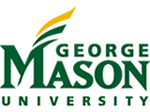 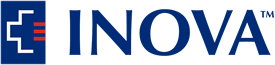 Genetics of Human Diseases(Dr. Baranova)Session AThe first section will refresh student’s understanding basic genetic concepts (mutations, chromosome behavior, inheritance patterns) using the examples of Chronic Human Disease. The second section will guide students through special human genetic examples: Birth Defects, Cancer Predisposition, Personalized Genomics. Last but not least, genetic screening programs and principles of genetic counseling will be reviewed. This course is great for pre-med and pre-dental students. Students from other programs are welcome as well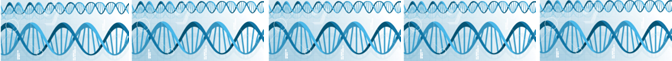 4 pm - 6:40 pmMWFEAST 122